от 16 июня 2021 года									       № 254-рОб утверждении расписания выезда подразделений Шахунского пожарно - спасательного гарнизона для тушения пожаров и проведения аварийно- спасательных работ на территории городского округа город Шахунья Нижегородской областиВ соответствии с Федеральным законом от 21.12.1994 № 69-ФЗ «О пожарной безопасности», приказом МЧС России от 25.10.2017 № 467 «Об утверждении Положения о пожарно-спасательных гарнизонах», в целях организации тушения пожаров и проведения аварийно-спасательных работ на территории городского округа город Шахунья Нижегородской области:1. Утвердить прилагаемое расписание выезда подразделений Шахунского пожарно-спасательного гарнизона для тушения пожаров и проведения аварийно- спасательных работ на территории городского округа город Шахунья Нижегородской области (далее - расписание выезда).2. Управлению по работе с территориями и благоустройству администрации городского округа город Шахунья Нижегородской области направить выписки расписания выезда в адрес муниципальной пожарной команды городского округа город Шахунья Нижегородской области.3. Рекомендовать начальнику 121 ПСЧ 28 ПСО ФПС ГПС ГУ МЧС России по Нижегородской области осуществлять контроль за своевременным направлением пожарной техники к месту пожара и проведения аварийно - спасательных работ.4. Настоящее распоряжение вступает в силу со дня подписания.5. Общему отделу администрации городского округа город Шахунья Нижегородской области обеспечить размещение настоящего распоряжения на официальном сайте администрации городского округа город Шахунья Нижегородской области.6. Распоряжение администрации городского округа город Шахунья Нижегородской области от 25 июля 2018 года № 301-р «Об утверждении расписания выезда подразделений пожарной охраны пожарно-спасательного гарнизона для тушения пожаров и проведения аварийно-спасательных работ на территории городского округа город Шахунья Нижегородской области» считать утратившим силу со дня вступления в силу настоящего распоряжения.7. Контроль за исполнением настоящего распоряжения оставляю за собой.Глава местного самоуправлениягородского округа город Шахунья						          Р.В.КошелевУтвержденораспоряжением администрациигородского округа город Шахунья 
Нижегородской областиот 16.06.2021 г. № 254-рРасписание выездаподразделений Шахунского пожарно-спасательного гарнизонадля тушения пожаров и проведения аварийно-спасательных работ на территориигородского округа города Шахунья* - Привлечение пожарных автомобилей Шахунской ЛПС II типа ГАУ НО «Нижегородский лесопожарный центр» на тушение пожаров и проведение аварийно-спасательных работ осуществляется в качестве дополнительных сил по рангу пожара № 2 и выше в населенных пунктах г. Шахунья и р.п. Вахтан в летний период по требованию руководителя тушения пожара при условии, если их привлечение не препятствует выполнению основной задачи по тушению лесных пожаров.ЛИСТ СОГЛАСОВАНИЯ РасписаниЯ выездаподразделений Шахунского пожарно-спасательного гарнизонадля тушения пожаров и проведения аварийно-спасательных работ 
на территории городского округа города Шахунья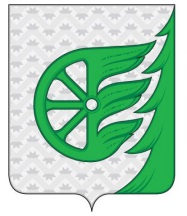 Администрация городского округа город ШахуньяНижегородской областиР А С П О Р Я Ж Е Н И ЕПодразделение пожарной охраныперечень населенных пунктов, входящих в район (подрайон) выезда подразделенияНомер (ранг) пожара:Номер (ранг) пожара:Номер (ранг) пожара:Номер (ранг) пожара:Номер (ранг) пожара:Номер (ранг) пожара:Номер (ранг) пожара:Номер (ранг) пожара:Номер (ранг) пожара:Номер (ранг) пожара:АСРАСРПодразделение пожарной охраныперечень населенных пунктов, входящих в район (подрайон) выезда подразделения№ 1№ 1№ 1-БИС№ 1-БИС№ 2№ 2№ 3№ 3№ 4№ 4АСРАСРПодразделение пожарной охраныперечень населенных пунктов, входящих в район (подрайон) выезда подразделенияПривлекаемые  подразделенияРасчётное время прибытия к наиболее удаленной точке района выездаПривлекаемые  подразделенияРасчётное время прибытия к наиболее удаленной точке района выездаПривлекаемые  подразделенияРасчётное время прибытия к наиболее удаленной точке района выездаПривлекаемые  подразделенияРасчётное время прибытия к наиболее удаленной точке района выездаПривлекаемые  подразделенияРасчётное время прибытия к наиболее удаленной точке района выездаПривлекаемые  подразделенияРасчётное время прибытия к наиболее удаленной точке района выездаПСЧ-121 район выезда:г. Шахунья, п. Красный Кирпичник, д. Алехановцы, д. Январи, поч.Морозовскийподрайон:д. Харламовцы,д. Шахунья, д. МелешихаАЦ псч-121(1 отд.)АЦ псч-121(2 отд.)10 мин10 минАЦ псч-121(1 отд.)АЦ псч-121(2 отд.)АЦ псч-121(3 отд.)АЦмпк г. Шахунья10 мин10 мин10 мин10 минАЦ псч-121(1 отд.)АЦ псч-121(2 отд.)АЦ псч-121(3 отд.)АЦмпк г. ШахуньяАЦмпкп. ЛужайкиАЦ псчд.ТуманиноАЦлпс*(г.Шахунья)10 мин10 мин10 мин10 мин15 мин15 мин20 мин.АЦ псч-121(1 отд.)АЦ псч-121(2 отд.)АЦ псч-121(3 отд.)АЦмпк г. Шахунья АЦмпкп. ЛужайкиАЦ псчд.ТуманиноАЦмпк д. АкатыАЦмпкс.ХмелевицыАЦлпс*(г.Шахунья)10 мин10 мин10 мин10 мин15 мин15 мин20 мин30 мин20 минАЦ псч-121(1 отд.)АЦ псч-121(2 отд.)АЦ псч-121(3 отд.)АЦмпк г. Шахунья АЦмпкп. ЛужайкиАЦ псчд.ТуманиноАЦмпк д. АкатыАЦмпкс.ХмелевицыАЦлпс*(г.Шахунья)АЦмпк д. Петрово АЦ пч-170 (2 отд.)10 мин10 мин10 мин10 мин15 мин15 мин20 мин30 мин20 мин35 мин90 минАЦ псч-121 (1 отд.)АСА АСО г. Урень10 мин85 минИтого по видам:Итого по видам:АЦ-2АЦ-2АЦ-4АЦ-4АЦ-7АЦ-7АЦ-9АЦ-9АЦ-11АЦ-11АЦ-1АСА-1АЦ-1АСА-1Всего:Всего:22447799111122ПЧ-16930-ОГПСрайон выезда:р.п. Сява, д. Доронькино,п. Новосявскийподрайон:д. М. Шорино, д. Левашово, д. Вахтана, д. Берестянка, д. СоловьевоАЦ пч-169 (1 отд.)АЦ пч-169 (2 отд.)10 мин10 минАЦ пч-169 (1 отд.)АЦ пч-169 (2 отд.)АЦ пч-169 (рез.)АЦмпкс. Верховское10 мин10 мин50 мин35 минАЦ пч-169 (1 отд.)АЦ пч-169 (2 отд.)АЦ пч-169 (рез.)АЦмпкс. ВерховскоеАЦ пч-170 (2 отд.)АЦ псч-121 (2 отд.)10 мин10 мин50 мин35 мин60 мин90 минАЦ пч-169 (1 отд.)АЦ пч-169 (2 отд.)АЦ пч-169 (рез.)АЦмпкс. ВерховскоеАЦ пч-170 (2 отд.)АЦ псч-121 (2 отд.)АЦ пч-169 (2 рез.)АЦмпк д. Б.Музя10 мин10 мин50 мин35 мин60 мин90 мин60 мин55 минАЦ пч-169 (1 отд.)АЦ пч-169 (2 отд.)АЦ пч-169 (рез.)АЦмпкс. ВерховскоеАЦ пч-170 (2 отд.)АЦ псч-121 (2 отд.)АЦ пч-169 (2 рез.)АЦмпк д. Б.Музя АЦмпкс. Хмелевицы АЦ псч-121 (3 отд.)10 мин10 мин50 мин35 мин60 мин90 мин60 мин55 мин60 мин90 минАЦ пч-169 (1 отд.)АСА АСО г. Урень 10 мин180 минИтого по видам ПАИтого по видам ПААЦ-2АЦ-2АЦ-4АЦ-4АЦ-6АЦ-6АЦ-8АЦ-8АЦ-10АЦ-10АЦ-1АСА-1АЦ-1АСА-1ВсегоВсего22446688101022ПЧ-17030-ОГПСрайон выезда:р.п. Вахтан, д. Журавлиподрайон:д. КрасносельскоеАЦ пч-170 (1 отд.)АЦ пч-170 (2 отд.)10 мин10 минАЦ пч-170 (1 отд.)АЦ пч-170 (2 отд.)АЦ пч-170 (рез.)АЦмпкс. Верховское10 мин10 мин50 мин35 минАЦ пч-170 (1 отд.)АЦ пч-170 (2 отд.)АЦ пч-170 (рез.)АЦмпкс. ВерховскоеАЦ пч-169 (2 отд.)АЦ псч-121 (2 отд.)АЦлпс*(р.п.Вахтан)10 мин10 мин50 мин35 мин60 мин90 мин20 минАЦ пч-170 (1 отд.)АЦ пч-170 (2 отд.)АЦ пч-170 (рез.)АЦмпкс. ВерховскоеАЦ пч-169 (2 отд.)АЦ псч-121 (2 отд.)АЦлпс*(р.п.Вахтан)АЦ пч-170 (2 рез.)АЦмпк д. Б.Музя 10 мин10 мин50 мин35 мин60 мин90 мин20 мин60 мин55 минАЦ пч-170 (1 отд.)АЦ пч-170 (2 отд.)АЦ пч-170 (рез.)АЦмпкс. ВерховскоеАЦ пч-169 (2 отд.)АЦ псч-121 (2 отд.)АЦлпс*(р.п.Вахтан)АЦ пч-170 (2 рез.)АЦмпк д. Б.МузяАЦмпкс. Хмелевицы АЦ псч-121 (3 отд.)10 мин10 мин50 мин35 мин60 мин90 мин20 мин60 мин55 мин60 мин90 минАЦ пч-170 (1 отд.)АСА АСО г. Урень10 мин180 минИтого по видам ПАИтого по видам ПААЦ-2АЦ-2АЦ-4АЦ-4АЦ-7АЦ-7АЦ-9АЦ-9АЦ-11АЦ-11АЦ-1АСА-1АЦ-1АСА-1ВсегоВсего22447799111122МПК д. Акатырайон выезда:д. Акаты,д. Бол. Белолуги,д. Бол. Кулики,д. Коновод,д. Мал. Белолуги,д. Санталы,д. Столбово,д. Шерстни,с. Шерстниподрайон:д. Петрово,д. ЗотикиАЦмпкд. АкатыАЦмпкд. ПетровоАЦ псч-121 (2 отд.)10 мин15 мин20 минАЦмпкд. АкатыАЦмпкд. ПетровоАЦ псч-121 (2 отд.)АЦмпк г. Шахунья10 мин15 мин20 мин20 минАЦмпкд. АкатыАЦмпкд. ПетровоАЦ псч-121 (2 отд.)АЦмпк г. ШахуньяАЦмпк п. ЛужайкиАЦ псч-121 (3 отд.)10 мин15 мин20 мин20 мин20 мин20 минАЦмпкд. АкатыАЦмпкд. ПетровоАЦ псч-121 (2 отд.)АЦмпк г. ШахуньяАЦмпк п. ЛужайкиАЦ псч-121 (3 отд.) АЦмпкд. ТуманиноАЦмпк д. Щербаж10 мин15 мин20 мин20 мин20 мин20 мин30 мин35 минАЦмпкд. АкатыАЦмпкд. ПетровоАЦ псч-121 (2 отд.)АЦмпк г. ШахуньяАЦмпк п. ЛужайкиАЦмпк с. Черное АЦмпкд. ТуманиноАЦмпк д. ЩербажАЦ пч-169 (2 отд.)АЦ пч-170 (2 отд.)10 мин15 мин20 мин20 мин20 мин35 мин30 мин35 мин110 мин110 минАЦ псч-121 (1 отд.)АСА АСО г. Урень20 мин95 минИтого по видам ПАИтого по видам ПААЦ-3АЦ-3АЦ-4АЦ-4АЦ-6АЦ-6АЦ-8АЦ-8АЦ-10АЦ-10АЦ-1АСА-1АЦ-1АСА-1ВсегоВсего33446688101022МПК д.Андриановорайон выезда:д. Андрианово,д. ХмелевкаАЦмпкд. АндриановоАЦМПКд. КрасногорАЦ псч-121 (2 отд.)10 мин20 мин50 минАЦмпкд. АндриановоАЦМПКд. КрасногорАЦ псч-121 (2 отд.)АЦмпкд. НикитихаАЦмпкс. Хмелевицы 10 мин20 мин50 мин25 мин25 минАЦмпкд. АндриановоАЦМПКд. КрасногорАЦ псч-121 (2 отд.)АЦмпкд. НикитихаАЦмпкс. Хмелевицы АЦ псч-121 (3 отд.)10 мин20 мин50 мин25 мин25 мин50 минАЦмпкд. АндриановоАЦМПКд. КрасногорАЦ псч-121 (2 отд.)АЦмпкд. НикитихаАЦмпкс. Хмелевицы АЦ псч-121 (3 отд.)АЦмпкс. Б.ШирокоеАЦ пч-169 (2 отд.)10 мин20 мин50 мин25 мин25 мин50 мин35 мин90 минАЦмпкд. АндриановоАЦМПКд. КрасногорАЦ псч-121 (2 отд.)АЦмпкд. НикитихаАЦмпкс. Хмелевицы АЦ псч-121 (3 отд.)АЦмпкс. Б.ШирокоеАЦ пч-169 (2 отд.)АЦмпк д. Б.СвечаАЦ пч-170 (2 отд.)10 мин20 мин50 мин25 мин25 мин50 мин35 мин90 мин45 мин90 минАЦ псч-121 (1 отд.)АСА АСО г. Урень50 мин115 минИтого по видам ПАИтого по видам ПААЦ-3АЦ-3АЦ-5АЦ-5АЦ-6АЦ-6АЦ-8АЦ-8АЦ-10АЦ-10АЦ-1АСА-1АЦ-1АСА-1ВсегоВсего33556688101022МПК д. Б.Музярайон выезда:д. Бол.Музя,д. Вахтан-Рачки, с. Извал,д. Курочкино,д. Лубяна, д. Мал. Павлово,д. Пронос,п. Северный,д. Скородумово,д. Тумбалихаподрайон:д. Пол. Оврагд. Малая МузяАЦмпк д. Б.МузяАЦмпк с. Хмелевицы АЦ псч-121 (2 отд.)10 мин15 мин30 минАЦмпк д. Б.МузяАЦмпк с. Хмелевицы АЦ псч-121 (2 отд.)АЦмпк с. Верховское10 мин15 мин30 мин30 минАЦмпк д. Б.МузяАЦмпк с. Хмелевицы АЦ псч-121 (2 отд.)АЦмпк с. ВерховскоеАЦМПК д. КрасногорАЦ псч-121 (3 отд.)10 мин15 мин30 мин30 мин30 мин30 минАЦмпк д. Б.МузяАЦмпк с. Хмелевицы АЦ псч-121 (2 отд.)АЦмпк с. ВерховскоеАЦМПК д. КрасногорАЦ псч-121 (3 отд.)АЦ пч-169 (2 отд.)АЦ пч-170 (2 отд.)10 мин15 мин30 мин30 мин30 мин30 мин60 мин60 минАЦмпк д. Б.МузяАЦмпк с. Хмелевицы АЦ псч-121 (2 отд.)АЦмпк с. ВерховскоеАЦМПК д. КрасногорАЦ псч-121 (3 отд.)АЦ пч-169 (2 отд.)АЦ пч-170 (2 отд.)АЦмпк д. Б.СвечаАЦмпкд. Андрианово10 мин15 мин30 мин30 мин30 мин30 мин60 мин60 мин35 мин45 минАЦ псч-121 (1 отд.)АСА АСО г. Урень30 мин120 минИтого по видам ПАИтого по видам ПААЦ-3АЦ-3АЦ-4АЦ-4АЦ-6АЦ-6АЦ-8АЦ-8АЦ-10АЦ-10АЦ-1АСА-1АЦ-1АСА-1ВсегоВсего33556688101022МПК д. Б.Свечарайон выезда:д. Большая Свеча,д. Большие Ломы,д. Большое Матвеево,д. Большое Павлово,д. Нагорное,д. Новая Речка,д. ПоловиннаяАЦмпк д. Б.СвечаАЦмпкс. Хмелевицы АЦ псч-121 (2 отд.)10 мин20 мин45 минАЦмпк д. Б.СвечаАЦмпкс. Хмелевицы АЦ псч-121 (2 отд.)АЦМПКд. КрасногорАЦ псч-121 (3 отд.)10 мин20 мин45 мин30 мин45 минАЦмпк д. Б.СвечаАЦмпкс. Хмелевицы АЦ псч-121 (2 отд.)АЦМПКд. КрасногорАЦ псч-121 (3 отд.)АЦмпк д. Б.Музя10 мин20 мин45 мин30 мин45 мин35 минАЦмпк д. Б.СвечаАЦмпкс. Хмелевицы АЦ псч-121 (2 отд.)АЦМПКд. КрасногорАЦ псч-121 (3 отд.)АЦмпк д. Б.МузяАЦмпкс. ВерховскоеАЦ пч-169 (2 отд.)10 мин20 мин45 мин30 мин45 мин35 мин45 мин75 минАЦмпк д. Б.СвечаАЦмпкс. Хмелевицы АЦ псч-121 (2 отд.)АЦМПКд. КрасногорАЦ псч-121 (3 отд.)АЦмпк д. Б.МузяАЦмпкс. ВерховскоеАЦ пч-169 (2 отд.)АЦмпкд. АндриановоАЦ пч-170 (2 отд.)10 мин20 мин45 мин30 мин45 мин35 мин45 мин75 мин 45 мин 75 минАЦ псч-121 (1 отд.)АСА АСО г. Урень45 мин125 минИтого по видам ПАИтого по видам ПААЦ-3АЦ-3АЦ-5АЦ-5АЦ-6АЦ-6АЦ-8АЦ-8АЦ-10АЦ-10АЦ-1АСА-1АЦ-1АСА-1ВсегоВсего33556688101022МПК с. Большое Широкоерайон выезда:с. Бол. Широкое, д. Буренино, д. Верх. Каменка, д. Верх.Сосновка,д. Ефтино, д. Ломы,д. Савино, д. Сосновка, д. Тарасята, д. ЩекотиловоАЦмпкс. Б.ШирокоеАЦмпкд. НикитихаАЦ псч-121 (2 отд.)10 мин20 мин45 минАЦмпкс. Б.ШирокоеАЦмпкд. НикитихаАЦ псч-121 (2 отд.)АЦмпк п. Лужайки 10 мин20 мин45 мин40 минАЦмпкс. Б.ШирокоеАЦмпкд. НикитихаАЦ псч-121 (2 отд.)АЦмпк п. Лужайки АЦ псч-121 (3 отд.)АЦмпк с. Черное 10 мин20 мин45 мин40 мин45 мин40 минАЦмпкс. Б.ШирокоеАЦмпкд. НикитихаАЦ псч-121 (2 отд.)АЦмпк п. Лужайки АЦ псч-121 (3 отд.)АЦмпк с. ЧерноеАЦмпкд. АндриановоАЦмпк д. Петрово 10 мин20 мин45 мин40 мин45 мин40 мин45 мин60 минАЦмпкс. Б.ШирокоеАЦмпкд. НикитихаАЦ псч-121 (2 отд.)АЦмпк п. Лужайки АЦ псч-121 (3 отд.)АЦмпк с. ЧерноеАЦмпкд. АндриановоАЦмпк д. Петрово АЦ пч-169 (2 отд.)АЦ пч-170 (2 отд.)10 мин20 мин45 мин40 мин45 мин40 мин45 мин60 мин135 мин135 минАЦ псч-121 (1 отд.)АСА АСО г. Урень45 мин65 минИтого по видам ПАИтого по видам ПААЦ-3АЦ-3АЦ-4АЦ-4АЦ-6АЦ-6АЦ-8АЦ-8АЦ-10АЦ-10АЦ-1АСА-1АЦ-1АСА-1ВсегоВсего33446688101022МПК с. Верховскоерайон выезда:с. Верховское,д. Верховская,д. Уткино,д. М. Шорино,д. Левашово,д. Вахтана,д. Берестянка,д.Красносельское,д. Соловьево,д. Пол. Оврагподрайон:п. Северный,д. Вахтан-РачкиАЦмпкс. ВерховскоеАЦ пч-169 (2 отд.)10 мин35 минАЦмпкс. ВерховскоеАЦ пч-169 (2 отд.)АЦ пч-170 (2 отд.)АЦмпк д. Б.МузяАЦ псч-121 (2 отд.)10 мин35 мин35 мин35 мин60 минАЦмпкс. ВерховскоеАЦ пч-169 (2 отд.)АЦ пч-170 (2 отд.)АЦмпк д. Б.МузяАЦ псч-121 (2 отд.)АЦмпкс. Хмелевицы 10 мин35 мин35 мин35 мин60 мин35 минАЦмпкс. ВерховскоеАЦ пч-169 (2 отд.)АЦ пч-170 (2 отд.)АЦмпк д. Б.МузяАЦ псч-121 (2 отд.)АЦмпкс. Хмелевицы АЦ псч-121 (3 отд.)АЦМПКд. Красногор10 мин35 мин35 мин35 мин60 мин35 мин60 мин50 минАЦмпкс. ВерховскоеАЦ пч-169 (2 отд.)АЦ пч-170 (2 отд.)АЦмпк д. Б.МузяАЦ псч-121 (2 отд.)АЦмпкс. Хмелевицы АЦ псч-121 (3 отд.)АЦМПКд. КрасногорАЦ пч-169 (рез.) АЦ пч-170 (рез.)10 мин35 мин35 мин35 мин60 мин35 мин60 мин50 мин60 мин60 минАЦ псч-121 (1 отд.)АСА АСО г. Урень60 мин145 минИтого по видам ПАИтого по видам ПААЦ-2АЦ-2АЦ-5АЦ-5АЦ-6АЦ-6АЦ-8АЦ-8АЦ-10АЦ-10АЦ-1АСА-1АЦ-1АСА-1ВсегоВсего22556688101022МПК д. Красногоррайон выезда:д. Красногор,д. Дыхалиха, д. Мартыниха,д. Мал. Березовка,д. Момзино,д. Муравьево,д. Наплавино,д. СоромотнаяАЦМПКд. КрасногорАЦмпкс. Хмелевицы АЦ псч-121 (2 отд.)10 мин15 мин35 минАЦМПКд. КрасногорАЦмпкс. Хмелевицы АЦ псч-121 (2 отд.)АЦмпкд. Андрианово10 мин15 мин35 мин20 минАЦМПКд. КрасногорАЦмпкс. Хмелевицы АЦ псч-121 (2 отд.)АЦмпкд. АндриановоАЦмпк д. Б.СвечаАЦ псч-121 (3 отд.)10 мин15 мин35 мин20 мин30 мин35 минАЦМПКд. КрасногорАЦмпкс. Хмелевицы АЦ псч-121 (2 отд.)АЦмпкд. АндриановоАЦмпк д. Б.СвечаАЦ псч-121 (3 отд.)АЦмпк д. Б.МузяАЦ пч-169 (2 отд.)10 мин15 мин35 мин20 мин30 мин35 мин30 мин75 минАЦМПКд. КрасногорАЦмпкс. Хмелевицы АЦ псч-121 (2 отд.)АЦмпкд. АндриановоАЦмпк д. Б.СвечаАЦ псч-121 (3 отд.)АЦмпк д. Б.МузяАЦ пч-169 (2 отд.)АЦмпк д. НикитихаАЦ пч-170 (2 отд.)10 мин15 мин35 мин20 мин30 мин35 мин30 мин75 мин40 мин75 минАЦ псч-121 (1 отд.)АСА АСО г. Урень35 мин120 минИтого по видам ПАИтого по видам ПААЦ-3АЦ-3АЦ-4АЦ-4АЦ-6АЦ-6АЦ-8АЦ-8АЦ-10АЦ-10АЦ-1АСА-1АЦ-1АСА-1ВсегоВсего33446688101022МПК п. Лужайкирайон выезда:п. Лужайки, д. Шахунья, д. Зубанья,пос. Зубанья,д. Клин, п.Комсомольский,д. Малая Полдневая, д. Тюрики, д. Харламовцы, д. Кошкино, д. НужатаАЦмпк п. ЛужайкиАЦ псч-121 (2 отд.)10 мин15 минАЦмпк п. ЛужайкиАЦ псч-121 (2 отд.)АЦ псч-121 (3 отд.)АЦмпк г. Шахунья10 мин15 мин15 мин20 минАЦмпк п. ЛужайкиАЦ псч-121 (2 отд.)АЦ псч-121 (3 отд.)АЦмпк г. ШахуньяАЦмпкд. АкатыАЦмпкд. ТуманиноАЦмпкс. Б.Широкое10 мин15 мин15 мин20 мин20 мин25 мин40 минАЦмпк п. ЛужайкиАЦ псч-121 (2 отд.)АЦ псч-121 (3 отд.)АЦмпк г. ШахуньяАЦмпкд. ТуманиноАЦмпкс. Б.ШирокоеАЦмпкд. ПетровоАЦмпк с. Черное 10 мин15 мин15 мин20 мин25 мин40 мин30 мин40 минАЦмпк п. ЛужайкиАЦ псч-121 (2 отд.)АЦ псч-121 (3 отд.)АЦмпк г. ШахуньяАЦмпкд. ТуманиноАЦмпкс. Б.ШирокоеАЦмпкд. ПетровоАЦмпк с. Черное АЦ пч-169 (2 отд.)АЦ пч-170 (2 отд.)10 мин15 мин15 мин20 мин25 мин40 мин30 мин40 мин100 мин100 минАЦ псч-121 (1 отд.)АСА АСО г. Урень15 мин80 минИтого по видам ПАИтого по видам ПААЦ-2АЦ-2АЦ-4АЦ-4АЦ-6АЦ-6АЦ-8АЦ-8АЦ-10АЦ-10АЦ-1АСА-1АЦ-1АСА-1ВсегоВсего22446688101022МПК д. Никитихарайон выезда:д. Никитиха, д. Караваиха, д. Кротово, д. Мирониха, д. Полома, д. ФадеевоАЦмпкд. НикитихаАЦмпкс. Б.ШирокоеАЦ псч-121 (2 отд.)10 мин20 мин60 минАЦмпкд. НикитихаАЦмпкс. Б.ШирокоеАЦ псч-121 (2 отд.)АЦмпкд. АндриановоАЦмпк п. Лужайки10 мин20 мин60 мин25 мин50 минАЦмпкд. НикитихаАЦмпкс. Б.ШирокоеАЦ псч-121 (2 отд.)АЦмпкд. АндриановоАЦмпк п. ЛужайкиАЦМПКд. Красногор10 мин20 мин60 мин25 мин50 мин45 минАЦмпк д. НикитихаАЦмпк с. Б.ШирокоеАЦ псч-121 (2 отд.)АЦмпк д. АндриановоАЦмпк п. ЛужайкиАЦМПКд. КрасногорАЦмпк с. ЧерноеАЦ псч-121 (3 отд.)10 мин20 мин60 мин25 мин50 мин45 мин50 мин60 минАЦмпк д. НикитихаАЦмпк с. Б.ШирокоеАЦ псч-121 (2 отд.)АЦмпк д. АндриановоАЦмпк п. ЛужайкиАЦМПКд. КрасногорАЦмпк с. ЧерноеАЦ псч-121 (3 отд.)АЦ пч-169 (2 отд.)АЦ пч-170 (2 отд.)10 мин20 мин60 мин25 мин50 мин45 мин50 мин60 мин150 мин150 минАЦ псч-121 (1 отд.)АСА АСО г. Урень60 мин85 минИтого по видам ПАИтого по видам ПААЦ-3АЦ-3АЦ-5АЦ-5АЦ-6АЦ-6АЦ-8АЦ-8АЦ-10АЦ-10АЦ-1АСА-1АЦ-1АСА-1ВсегоВсего33556688101022МПК д. Петроворайон выезда:д. Петрово, д. Зотики, д. Лебедевка, д. Синчуважподрайон:д. Отлом, д. Шерстни, с. Шерстни, д. ПетухиАЦмпк д. ПетровоАЦмпк д. Акаты АЦ псч-121 (2 отд.)10 мин15 мин35 минАЦмпк д. ПетровоАЦмпк д. Акаты АЦ псч-121 (2 отд.)АЦмпк с. ЧерноеАЦмпк г. Шахунья10 мин15 мин35 мин20 мин35 минАЦмпк д. ПетровоАЦмпк д. Акаты АЦ псч-121 (2 отд.)АЦмпк с. ЧерноеАЦмпк г. ШахуньяАЦмпк п. Лужайки 10 мин15 мин35 мин20 мин35 мин30 минАЦмпк д. ПетровоАЦмпк д. Акаты АЦ псч-121 (2 отд.)АЦмпк с. ЧерноеАЦмпк г. ШахуньяАЦмпк п. Лужайки АЦ псч-121 (3 отд.)АЦмпк д. Щербаж 10 мин15 мин35 мин20 мин35 мин30 мин35 мин50 минАЦмпк д. ПетровоАЦмпк д. Акаты АЦ псч-121 (2 отд.)АЦмпк с. ЧерноеАЦмпк г. ШахуньяАЦмпк п. Лужайки АЦ псч-121 (3 отд.)АЦмпк д. Щербаж АЦ пч-169 (2 отд.) АЦ пч-170 (2 отд.)10 мин15 мин35 мин20 мин35 мин30 мин35 мин50 мин120 мин120 минАЦ псч-121 (1 отд.)АСА АСО г. Урень35 мин110 минИтого по видам ПАИтого по видам ПААЦ-3АЦ-3АЦ-5АЦ-5АЦ-6АЦ-6АЦ-8АЦ-8АЦ-10АЦ-10АЦ-1АСА-1АЦ-1АСА-1ВсегоВсего33556688101022МПК д. Туманинорайон выезда:д. Туманино,д. Аверята,д. Алешино,д. Канава,д. Красн. Речка,д. Макарово,поч.Малиновский,д. Мал. Рыбаково,поч.Николаевскийпоч. Тюленскийд. Фадька,д. Черная,п. ШестериковоАЦмпкд. ТуманиноАЦ псч-121 (2 отд.)10 мин15 минАЦмпкд. ТуманиноАЦ псч-121 (2 отд.)АЦ псч-121 (3 отд.)АЦмпк г. Шахунья 10 мин15 мин15 мин20 минАЦмпкд. ТуманиноАЦ псч-121 (2 отд.)АЦ псч-121 (3 отд.)АЦмпк г. Шахунья АЦмпк п. Лужайки АЦмпкд. Щербаж 10 мин15 мин15 мин20 мин25 мин35 минАЦмпкд. ТуманиноАЦ псч-121 (2 отд.)АЦ псч-121 (3 отд.)АЦмпк г. Шахунья АЦмпк п. Лужайки АЦмпкд. Щербаж АЦмпк д. АкатыАЦмпкс. Хмелевицы10 мин15 мин15 мин20 мин25 мин35 мин 35 мин40 минАЦмпкд. ТуманиноАЦ псч-121 (2 отд.)АЦ псч-121 (3 отд.)АЦмпк г. Шахунья АЦмпк п. Лужайки АЦмпкд. Щербаж АЦмпк д. АкатыАЦмпкс. ХмелевицыАЦ пч-169 (2 отд.)АЦ пч-170 (2 отд.)10 мин15 мин15 мин20 мин25 мин35 мин35 мин40 мин100 мин100 минАЦ псч-121 (1 отд.)АСА АСО г. Урень15 мин90 минИтого по видам ПАИтого по видам ПААЦ-2АЦ-2АЦ-4АЦ-4АЦ-6АЦ-6АЦ-8АЦ-8АЦ-10АЦ-10АЦ-1АСА-1АЦ-1АСА-1ВсегоВсего22446688101022МПК с. Хмелевицырайон выезда:с. Хмелевицы,д. Ивановское, д. Каменник,д. Колпаки,д. Лазарево,д. Малиновка,д. Мал. Петрово,д. Малый Извал,д. Мураиха,д. Рябково,д. Сальма,д. Сокол,д. Малая Музя, д. Назаровоподрайон:д. Дыхалиха, д. Бол. Свеча, д. Бол. Матвеево, д. Бол. ПавловоАЦмпкс. Хмелевицы АЦМПКд. КрасногорАЦ псч-121 (2 отд.)10 мин15 мин30 минАЦмпкс. Хмелевицы АЦМПКд. КрасногорАЦ псч-121 (2 отд.)АЦмпк д. Б.Музя10 мин15 мин30 мин15 минАЦмпкс. Хмелевицы АЦМПКд. КрасногорАЦ псч-121 (2 отд.)АЦмпк д. Б.МузяАЦмпк д. Б.СвечаАЦ псч-121 (3 отд.)10 мин15 мин30 мин15 мин20 мин30 минАЦмпкс. Хмелевицы АЦМПКд. КрасногорАЦ псч-121 (2 отд.)АЦмпк д. Б.МузяАЦмпк д. Б.СвечаАЦ псч-121 (3 отд.)АЦмпкд. АндриановоАЦ пч-169 (2 отд.)10 мин15 мин30 мин15 мин20 мин30 мин30 мин60 минАЦмпкс. Хмелевицы АЦМПКд. КрасногорАЦ псч-121 (2 отд.)АЦмпк д. Б.МузяАЦмпк д. Б.СвечаАЦ псч-121 (3 отд.)АЦмпкд. АндриановоАЦ пч-169 (2 отд.)АЦмпкс. ВерховскоеАЦ пч-170 (2 отд.)10 мин15 мин30 мин15 мин20 мин30 мин30 мин60 мин35 мин60 минАЦ псч-121 (1 отд.)АСА АСО г. Урень30 мин120 минИтого по видам ПАИтого по видам ПААЦ-3АЦ-3АЦ-4АЦ-4АЦ-6АЦ-6АЦ-8АЦ-8АЦ-10АЦ-10АЦ-1АСА-1АЦ-1АСА-1ВсегоВсего33446688101022МПК с. Черноерайон выезда:с. Черное, д. Высоковка, д. Заовражье, д. Ильинки, п. Луговой, д. Малая Пристань,д. Малая Темта,д. Одинцово,д. Отлом,д. Петухи,д. ХлыстовкаАЦмпк с. ЧерноеАЦмпк д. ПетровоАЦ псч-121 (2 отд.)10 мин20 мин45 минАЦмпк с. ЧерноеАЦмпк д. ПетровоАЦ псч-121 (2 отд.)АЦмпкс. Б.Широкое10 мин20 мин45 мин40 минАЦмпк с. ЧерноеАЦмпк д. ПетровоАЦ псч-121 (2 отд.)АЦмпкс. Б.ШирокоеАЦмпк п. ЛужайкиАЦ псч-121 (3 отд.)10 мин20 мин45 мин40 мин40 мин45 минАЦмпк с. ЧерноеАЦмпк д. ПетровоАЦ псч-121 (2 отд.)АЦмпкс. Б.ШирокоеАЦмпк п. ЛужайкиАЦ псч-121 (3 отд.)АЦмпкд. АкатыАЦмпкд. Никитиха 10 мин20 мин45 мин40 мин40 мин45 мин40 мин50 минАЦмпк с. ЧерноеАЦмпк д. ПетровоАЦ псч-121 (2 отд.)АЦмпкс. Б.ШирокоеАЦмпк п. ЛужайкиАЦ псч-121 (3 отд.)АЦмпкд. АкатыАЦмпкд. НикитихаАЦ пч-169 (2 отд.)АЦ пч-170 (2 отд.)10 мин20 мин45 мин40 мин40 мин45 мин40 мин50 мин 135 мин135 минАЦ псч-121 (1 отд.)АСА АСО г. Урень45 мин70 минИтого по видам ПАИтого по видам ПААЦ-3АЦ-3АЦ-4АЦ-4АЦ-6АЦ-6АЦ-8АЦ-8АЦ-10АЦ-10АЦ-1АСА-1АЦ-1АСА-1ВсегоВсего33446688101022МПК г. Шахуньярайон выезда: поч. Гусевский,д. Красный Май, д. Мелешиха, п. Полетайки, д. Полетайкиподрайон:г. ШахуньяАЦмпк г. ШахуньяАЦ псч-121 (1 отд.)АЦ псч-121 (2 отд.)5 мин10 мин10 минАЦмпк г. ШахуньяАЦ псч-121 (1 отд.)АЦ псч-121 (2 отд.)АЦ псч-121 (3 отд.)5 мин.10 мин10 мин10 минАЦмпк г. ШахуньяАЦ псч-121 (1 отд.)АЦ псч-121 (2 отд.)АЦ псч-121 (3 отд.)АЦмпк п. Лужайки АЦ псч-121(рез.)АЦлпс*(г.Шахунья)5 мин10 мин10 мин10 мин15 мин25 мин20 мин.АЦмпк г. ШахуньяАЦ псч-121 (1 отд.)АЦ псч-121 (2 отд.)АЦ псч-121 (3 отд.)АЦмпк п. Лужайки АЦ псч-121(рез.) АЦмпкд. ТуманиноАЦлпс*(г.Шахунья)АЦмпк д. Акаты5 мин10 мин10 мин10 мин15 мин25 мин20 мин20 мин25 минАЦмпк г. ШахуньяАЦ псч-121 (1 отд.)АЦ псч-121 (2 отд.)АЦ псч-121 (3 отд.)АЦмпк п. Лужайки АЦ псч-121(рез.) АЦмпкд. ТуманиноАЦлпс*(г.Шахунья)АЦмпк д. АкатыАЦмпкс. Хмелевицы АЦмпк д. Петрово АЦ пч-170 (2 отд.)5 мин10 мин10 мин10 мин15 мин25 мин20 мин20 мин25 мин40 мин40 мин90 минАЦ псч-121 (1 отд.)АСА АСО г. Урень10 мин85 минИтого по видам ПАИтого по видам ПААЦ-3АЦ-3АЦ-4АЦ-4АЦ-6АЦ-6АЦ-8АЦ-8АЦ-10АЦ-10АЦ-1АСА-1АЦ-1АСА-1ВсегоВсего33446688101022МПК д. Щербажрайон выезда:д. Мартяхино,д. Щербаж,д.Пристанское,д. Гусельники,д.Новосёловка,д. БезводноеАЦмпк д. ЩербажАЦ псч-121 (2 отд.)10 мин25 минАЦмпк д. ЩербажАЦ псч-121 (2 отд.)АЦмпк г. ШахуньяАЦмпк д. Акаты 10 мин25 мин25 мин35 минАЦмпк д. ЩербажАЦ псч-121 (2 отд.)АЦмпк г. ШахуньяАЦмпк д. Акаты АЦ псч-121 (3 отд.)АЦмпк п. Лужайки10 мин25 мин25 мин35 мин25 мин35 минАЦмпк д. ЩербажАЦ псч-121 (2 отд.)АЦмпк г. ШахуньяАЦмпк д. Акаты АЦ псч-121 (3 отд.)АЦмпк п. ЛужайкиАЦмпк д.ТуманиноАЦмпкс. Хмелевицы 10 мин25 мин25 мин35 мин25 мин35 мин35 мин50 минАЦмпк д. ЩербажАЦ псч-121 (2 отд.)АЦмпк г. ШахуньяАЦмпк д. Акаты АЦ псч-121 (3 отд.)АЦмпк п. ЛужайкиАЦмпк д.ТуманиноАЦмпкс. Хмелевицы АЦ пч-169 (2 отд.) АЦ пч-170 (2 отд.)10 мин25 мин25 мин35 мин25 мин35 мин35 мин50 мин115 мин115 минАЦ псч-121 (1 отд.)АСА АСО г. Урень25 мин110 минИтого по видам ПАИтого по видам ПААЦ-2АЦ-2АЦ-4АЦ-4АЦ-6АЦ-6АЦ-8АЦ-8АЦ-10АЦ-10АЦ-1АСА-1АЦ-1АСА-1ВсегоВсего22446688101022Пожарный поезд ст. Шахуньярайон выезда:объекты ГЖД,г. Шахунья, п. Зубанья, д. Буренино,п. ШестериковоПожарный поездАЦ псч-121(1 отд.)АЦ псч-121(2 отд.)20 мин10 мин10 минПожарный поездАЦ псч-121(1 отд.)АЦ псч-121(2 отд.)АЦ псч-121(3 отд.)АЦмпк г. Шахунья20 мин10 мин10 мин10 мин10 минПожарный поездАЦ псч-121(1 отд.)АЦ псч-121(2 отд.)АЦ псч-121(3 отд.)АЦмпк г. Шахунья АЦмпкп. ЛужайкиАЦ псчд.ТуманиноАЦлпс*(г.Шахунья)20 мин10 мин10 мин10 мин10 мин15 мин15 мин20 мин.Пожарный поездАЦ псч-121(1 отд.)АЦ псч-121(2 отд.)АЦ псч-121(3 отд.)АЦмпк г. Шахунья АЦмпкп. ЛужайкиАЦ псчд.ТуманиноАЦмпк д. АкатыАЦмпкс.ХмелевицыАЦлпс*(г.Шахунья)20 мин10 мин10 мин10 мин10 мин15 мин15 мин20 мин30 мин20 минПожарный поездАЦ псч-121(1 отд.)АЦ псч-121(2 отд.)АЦ псч-121(3 отд.)АЦмпк г. Шахунья АЦмпкп. ЛужайкиАЦ псчд.ТуманиноАЦмпк д. АкатыАЦмпкс.ХмелевицыАЦлпс*(г.Шахунья)АЦмпк д. Петрово АЦ пч-170 (2 отд.)20 мин10 мин10 мин10 мин10 мин15 мин15 мин20 мин30 мин20 мин35 мин90 минАЦ псч-121 (1 отд.)АСА АСО г. Урень10 мин85 минИтого по видам ПАИтого по видам ПАпожарный поезд-1АЦ-2пожарный поезд-1АЦ-2пожарный поезд-1АЦ-4пожарный поезд-1АЦ-4пожарный поезд-1АЦ-7пожарный поезд-1АЦ-7пожарный поезд-1АЦ-9пожарный поезд-1АЦ-9пожарный поезд-1АЦ-11пожарный поезд-1АЦ-11АЦ-1АСА-1АЦ-1АСА-1ВсегоВсего3355881010121222СогласованоРуководитель ГКУ Нижегородской области «Управление по делам ГОЧС и ПБ Нижегородской области»________________________________ В.В. Пахомов«___» _______________________ 2021 г.СогласованоЗаместитель главы администрации городского округа город Шахунья Нижегородской области________________________________ Ю.А. Софронов«___» _______________________ 2021 г.СОГЛАСОВАНОШахунской ЛПС II типа ГАУ НО «Нижегородский лесопожарный центр»________________________________ А.И. Рябков«___» _______________________ 2021г.